 Titel: Grundlagen der Werbung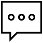 Erläuterung: Wir kaufen Sachen hauptsächlich aufgrund von Werbung, welche ein Teil unseres täglichen Lebens ist. Mithilfe dieser Übung werden wir die heutzutage unterschiedlichen verfügbaren Werbemittel kennenlernen und in der Lage sein, für ein spezifisches Produkt oder Dienstleistung das am besten geeignetste Werbemittel auszuwählen. Dieses kann zusammen mit einer Unternehmens- oder Produktidee bzw. Dienstleistung angewendet werden.  Schlüsselkompetenzen: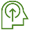 Die Unterschiede zwischen den einzelnen Werbemitteln verstehen können.  Erwartetes Ergebnis: Die StudentInnen kennen die unterschiedlichen Werbemittel und können für ein in Frage kommendes Produkt bzw. Dienstleistung das am besten geeignetste Werbemittel auswählen. 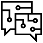   Schlüsselwörter: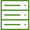 WerbungZiel des Kurses: Die unterschiedlichen Arten von Werbemitteln kennen und richtig auswählen zu können. Theoretischer Teil – Erläuterung des Inhaltes:Mithilfe dieser Übung lernen die StudentInnen die unterschiedlichen Arten von Werbemittel kennen und können für ein in Frage kommendes Produkt bzw. Dienstleistung das am besten geeignetste Werbemittel auswählen. Verteilen Sie das Handout und bitten Sie die StudentInnen es bis zum Übungsteil zu lesen. Klären Sie gegebenenfalls etwaige Unklarheiten. Danach weisen Sie die StudentInnen an, die Übungen durchzuführen. Am Ende der Übung sollen die Studierenden dann ihre Antworten präsentieren. Die Ergebnisse der Kleingruppenaktivitäten sollen von allen Gruppenmitgliedern präsentiert werden. Im Falle von abweichenden Antworten bzw. Ansichten diskutieren Sie jedes Mal darüber.  Referenzen:http://www.entre-ed.org/teacher-classroom-resources/promotion-basics